ATZINUMS Nr. 22/9-3.6/14par atbilstību ugunsdrošības prasībāmAtzinums iesniegšanai derīgs sešus mēnešus.Atzinumu var apstrīdēt viena mēneša laikā no tā spēkā stāšanās dienas augstākstāvošai amatpersonai:Atzinumu saņēmu:20____. gada ___. ___________DOKUMENTS PARAKSTĪTS AR DROŠU ELEKTRONISKO PARAKSTU UN SATURLAIKA ZĪMOGU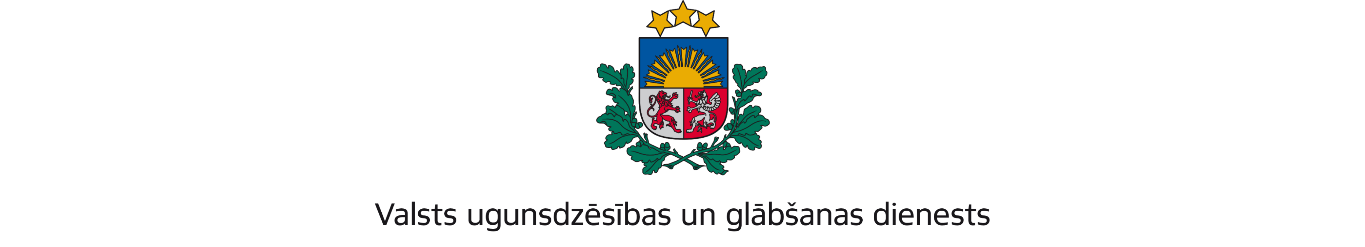 LATGALES REĢIONA PĀRVALDERīgas iela 1/3, Daugavpils, LV-5401; tālr.: 65455850; e-pasts: latgale@vugd.gov.lv; www.vugd.gov.lvDaugavpilīDaugavpils valstspilsētas pašvaldība(izdošanas vieta)(juridiskās personas nosaukums vai fiziskās personas vārds, uzvārds)17.04.2023.Reģ.Nr.90000077325(datums)(juridiskās personas reģistrācijas numurs vai fiziskās personās kods)Krišjāņa Valdemāra ielā 1, Daugavpils, LV-5401(juridiskās vai fiziskās personas adrese)1.Apsekots: Bērnu nometnes telpas, MIKC “Daugavpils Dizaina un mākslasvidusskola Saules skola”(apsekoto būvju, ēku vai telpu nosaukums)2.Adrese: Saules iela 2, Daugavpils3.Īpašnieks (valdītājs): Daugavpils valstspilsētas pašvaldība, Reģ.Nr.90000077325,(juridiskās personas nosaukums vai fiziskās personas vārds, uzvārds)Krišjāņa Valdemāra iela 1, Daugavpils, LV-5401(juridiskās personas reģistrācijas numurs vai fiziskās personas kods; adrese)4.Iesniegtie dokumenti: MIKC “Daugavpils Dizaina un mākslas vidusskola Saules skola”direktores Ingunas Kokinas 2023.gada 29.marta iesniegums Nr.1.33/415.Apsekoto būvju, ēku vai telpu raksturojums: MIKC “Daugavpils Dizaina un mākslas vidusskola Saules skola” 1.,2.,3.stāva telpas ar kopējo platību 671,58 m26.Pārbaudes laikā konstatētie ugunsdrošības prasību pārkāpumi: nav7.Slēdziens: Bērnu nometnes telpas, kuras atrodas MIKC “Daugavpils Dizaina un mākslas vidusskola Saules skola” ar kopējo platību 671,58 m2 atbilst ugunsdrošības prasībām.8.Atzinums izsniegts saskaņā ar: Ministru kabineta 2009.gada 1.septembranoteikumu Nr.981 „Bērnu nometnes organizēšanas un darbības kārtība” 8.punkta5.apakšpunkta prasībām                             (normatīvais akts un punkts saskaņā ar kuru izdots atzinums)9.Atzinumu paredzēts iesniegt: Daugavpils valstspilsētas pašvaldība(iestādes vai institūcijas nosaukums, kur paredzēts iesniegt atzinumu)Valsts ugunsdzēsības un glābšanas dienesta Latgales reģiona pārvaldes priekšniekam, Rīgas ielā 1/3, Daugavpilī, LV-5401.(amatpersonas amats un adrese)Valsts ugunsdzēsības un glābšanas dienesta Latgales reģiona pārvaldes Ugunsdrošības uzraudzības un civilās aizsardzības nodaļas inspektoreK.Zinčenko(amatpersonas amats)(paraksts)(v. uzvārds)(juridiskās personas pārstāvja amats, vārds, uzvārds vai fiziskās personas vārds, uzvārds; vai atzīme par nosūtīšanu)(paraksts)